PRAKATAAlhamdulilllah, Terima kasih kepada rakan-rakan guru dan team sumberpendidikan kerana menyediakan RPT 2023 / 2024 untuk kegunaan guru-guru di Malaysia.
Muaturun Percuma…
 **DILARANG UNTUK MENGAMBIL SEBARANG BENTUK DAN JENIS KEUNTUNGAN DARIPADA PIHAK KAMI DAN WEB INI SAMA ADA SECARA LANGSUNG ATAU TIDAK LANGSUNG.**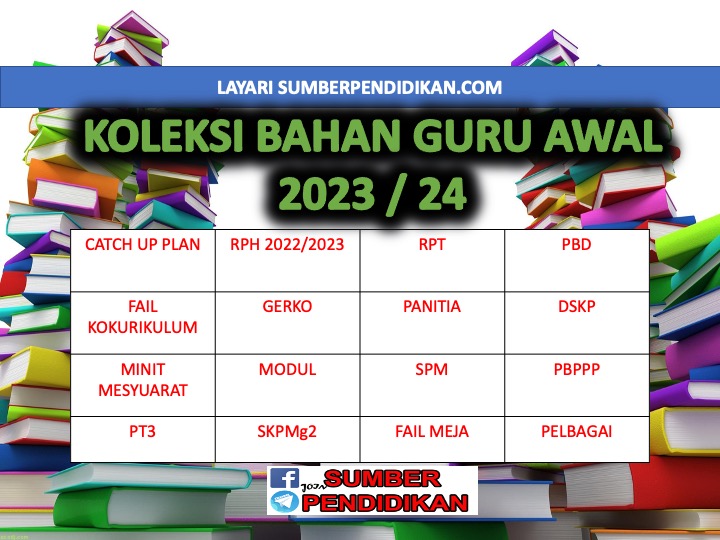 RANCANGAN PELAJARAN TAHUNAN 2023/2024Rancangan Pelajaran Sejarah Tingkatan 3 Tahun 2023/2024TEMA : KEDATANGAN KUASA ASINGTAJUK 7 : CAMPUR TANGAN DAN PENJAJAHAN KUASA BARATMingguStandard KandunganStandard PembelajaranObjektif PembelajaranStandard PrestasiStandard PrestasiEMK / KBATPerincianMingguStandard KandunganStandard PembelajaranObjektif PembelajaranTahap PenguasaanTafsiranEMK / KBATPerincianMINGGU 1KUMPULAN A19 Mac – 23 Mac 2024KUMPULAN B20 Mac – 24 Mac 2024MINGGU 2KUMPULAN A26 Mac – 30 Mac 2023KUMPULAN B27 Mac – 31 Mac 2023MINGGU 3KUMPULAN A2 April – 6 April 2023KUMPULAN B3 April – 7 April 2023MINGGU 4KUMPULAN A9 April – 13 April 2023KUMPULAN B10 April – 14 April 2023MINGGU 5KUMPULAN A16 April – 20 AprilKUMPULAN B17 April – 21 April7.1 Kedatangan Kuasa Barat7.1.1 Menerangkan kestabilan dan kemakmuran negara kitaK7.1.5Menjelaskan kepentingan memanfaatkan sumber kekayaan negara7.1.2Menghuraikan faktor kedatangan kuasa Barat ke negara kitaK7.1.6Menghuraikan kepentingan bekerjasama dalam menjamin kemakmuran negara7.1.3Menganalisis persaingan antara kuasa Barat untuk mendapatkan tanah jajahanK7.1.7Membincangkan kepentingan berwaspada terhadap unsur luar yang boleh menggugat kedaulatan negara7.1.4Menunjukkan perbezaan strategi kuasa Barat untuk menguasai negara kitaK7.1.8Merumuskan kebijaksanaan berfikiran strategik untuk berjaya dalam kehidupanPada akhir pembelajaran, murid-murid akan dapat :1. Melabelkan hasil-hasil bumi yang terdapat negara kita.2. Menghubungkait sistem pemerintahan sebelum kedatangan kuasa Barat dengan kestabilan politik negara kita.3. Menghuraikan kepentingan memanfaatkan hasil bumi demi kemajuan negara.1. Menyenaraikan kuasa-kuasa Barat yang datang ke negara kita2. Menyusun secara kronologi kedatangan kuasa Barat ke negara kira3. Mengklasifikasikan faktor-faktor kedatangan Barat ke negara kita4. Mewajarkan kepentingan sikap bekerjasama rakyat pelbagai kaum sebagai asas kemakmuran negara1. Mengenalpasti lokasi penguasaan kuasa Barat di negara kita.2. Merasionalkan keistimewaan negara kita yang menarik minat kuasa Barat3. Menghuraikan ancaman-ancaman yang dibawa oleh anasir luar yang boleh menggugat kedaulatan negara1. Menjelaskan strategi yang digunakan oleh kuasa Barat untuk menguasai negara kita.2. Membandingkan keberkesanan strategi yang digunakan oleh kuasa Barat.3. Menghuraikan faktor-faktor yang membawa kejayaan dalam hidup.123456Menyatakan secara ringkas kedatangan kuasa BaratMenjelaskan dengan contoh tentang kedatangan kuasa Barat ke negara kitaMembina kronologi tentang kedatangan kuasa BaratMencerakinkan maklumat tentang kedatangan kuasa Barat secara sistematikMembuat penilaian tentang kedatangan kuasa Barat ke negara kitaMenjana idea untuk mengekalkan kedaulatan negara dari ancaman luarEMK :- Nilai Murni- Patriotisme- Keusahawanan- Kelestarian    Alam SekitarKBAT :Menganalisis- Laluan berbeza yang diambil oleh kuasa Barat untuk datang ke Tanah MelayuMenilai - Mengapa negara kita mudah dikuasai oleh penjajahMencipta- Meramal keadaan negara kita sekiranya kuasa Barat tidak datang menguasai negara kita- Bagaimana mengelakkan unsur-unsur luar yang negatif daripada menguasai masyarakat negara kita.Peta negara kita- hasil bumi negara- lokasipenguasaan kuasa BaratPeta laluan pelayaran kuasa Barat ke TimurFaktor kedatangan :-  Faktor menolak - Faktor menarikStrategi penguasaan :- Pakatan- Muslihat- Pajakan- Tipu helah- Perjanjian- ManipulasiKajian KesKUMPULAN A23 April – 27 April 2023KUMPULAN B24 April – 28 April 2023Cuti Pertengahan Penggal 1MINGGU 6KUMPULAN A30 April – 4 Mei 2023KUMPULAN B1 Mei – 5 Mei 2023MINGGU 7KUMPULAN A7 Mei – 11 Mei 2023KUMPULAN B8 Mei – 12 Mei 2023MINGGU 8KUMPULAN A14 Mei – 18 Mei 2023KUMPULAN B15 Mei – 19 Mei 2023MINGGU 9KUMPULAN A21 Mei – 25 Mei 2023KUMPULAN B22 Mei – 26 Mei 2023MINGGU 10KUMPULAN A4 Jun – 8 Jun 2023KUMPULAN B5 Jun – 9 Jun 2023MINGGU 11KUMPULAN A11 Jun – 15 Jun 2023KUMPULAN B12 Jun – 16 Jun 20237.2 Pentadbiran Negeri-negeri Selat7.2.1Menjelaskan peluasan kuasa British di Pulau Pinang, Singapura dan Melaka.K7.2.5Menjelaskan kepentingan sifat berwaspada dalam membuat keputusan7.2.2Menghubungkaitkan  Perjanjian London 1824 dengan kesannya terhadap Alam MelayuK7.2.6Menghuraikan kepentingan pentadbiran yang sistematik dalam memajukan negara7.7.3Membincangkan pembentukan Negeri-negeri SelatK7.2.7Menilai kepentingan mempertahankan kedaulatan negara7.2.4Memperincikan corak pentadbiran Negeri-negeri SelatK7.2.8Membahaskan iktibar yang diperoleh daripada peristiwa campur tangan dan penjajahanPada akhir pembelajaran, murid-murid akan dapat:1.  Menjelaskan cara British mendapatkan Pulau Pinang, Singapura dan Melaka2. Melakarkan  lokasi Negeri-negeri Selat 3. Menghuraikan kepentingan sikap berwaspada dalam membuat keputusan1. Menerangkan pertikaian antara Belanda dan SHTI yang membawa kepada Perjanjian London2. Menjelaskan Perjanjian London 1824 yang membawa kepada perpecahan Alam Melayu3. Mewajarkan pentingnya mempunyai system pentadbiran yang sistematik untuk memajukan negara.1. Menyusun  kronologi bagaimana pihak British memduduki Pulau Pinang, Singapura dan Melaka2. Memperincikan faktor-faktor pembentukan Negeri-negeri Selat3.Menghuraikan kepentingan mempertahankan kedaulatan negara daripada dicerobohi oleh kuasa asing1.  Menjelaskan sistem pentadbiran yang telah sedia ada di Negeri-negeri Selat sebelum kehadiran British.2. Menjelaskan  peranan Gabenor Jeneral British di India dan Gabenor Negeri-negeri Selat3. Menghuraikan iktibar yang diperoleh daripada peristiwa campur tangan dan penjajahan.123456Memerihalkan maklumat berkaitan Negeri-negeri SelatMenjelaskan dengan contoh yang sesuai tentang peluasan  pengaruh Barat di Negeri- negeri Selat.Membina kronologi tentang pentadbiran Negeri-negeri selatMenghuraikan maklumat tentang peluasan pengaruh British di Negeri-negeri Selat.Membahaskan iktibar daripada peluasan pengaruh British di Negeri-negeri SelatMenjana idea bagi menangani ancaman penjajahan bentuk baru untuk mempertahankan kedaulatan negaraEMK:Nilai Murni,Patriotisme,BahasaElemen KewarganegaraanKBAT:MenilaiKepentingan Negeri-negeri Selat yang terletak di Selat Melaka kepada ekonomi BritishMengaplikasi Sejauhmana kedudukan Singapura sebagai sebuah pelabuhan bebas mengancam manopoli BelandaMencipta:Meramal keadaan  negara hari ini jika diancam oleh kuasa-kuasa besarIstilah-  tipu helah- manipulasi- pakatan-peluasan kuasaContoh BBM-Peta Malaysia- Peta Dunia-Dokumen perjanjian -Syarat-syarat perjanjian London 1824Kajian kesMINGGU 12KUMPULAN A18  – 22 Jun 2023KUMPULAN B19  – 23 Jun 2023MINGGU 13KUMPULAN A25 Jun – 29 Jun 2023KUMPULAN B26 Jun – 30 Jun 2023MINGGU 14KUMPULAN A2 Julai – 6 Julai 2023KUMPULAN B3 Julai – 7 Julai 2023MINGGU 15KUMPULAN A9 Julai – 13 Julai 2023KUMPULAN B10 Julai – 14 Julai 2023MINGGU 16KUMPULAN A16 Julai – 20 Julai 2023KUMPULAN B17 Julai – 21 Julai 2023MINGGU 17KUMPULAN A23 Julai – 27 Julai 2023KUMPULAN B24 Julai – 28 Julai 20237.3 Pentadbiran Negeri-negeri MelayuBersekutu7.3.1 menjelaskan kekayaan hasil bumi di Perak, Selangor, Negeri Sembilan dan PahangK7.3.5 menerangsikapkesedianmenerimaperubahan7.3.2 Mengklafikasikanpeluasan kuasa British di Perak, Selangor, Negeri Sembilan dan PahangK7.3.6Menjelaskan kepentingan sikap berwaspadat erhadap anasir luar7.3.3 Menghuraikan pembentukan Negeri-negeriMelayu Bersekutuk.7.7menilai keberkesanan pentadbiran yang sistemetik untuk kemajuan negara7.3.4Membahaskan pentadbiran negeri-negeri Melayu bersekutuK.7.8 mewajarkan kepentingan berilmu dalam membanPada akhir pembelajaran murid-murid akan dapat1.menyatakan lokasikekayaanhasilbumi di Perak, NegeriSembilan,Selangordan Pahang 2.Menyatakan dasar campur tangan British kesan kekayaan Hasil bumi negara3.Menyatakan kepentingan sikap sedia berubah untuk kemajuan Negara dan bangsa.1.menceritakan ketidakstabilan di Perak,Selangor, Negeri Sembilan dan Pahang membawa kepada penguasaan Britsh2.mencerakinkankan cara British menguasai Negeri Perak, Selangor, Negeri Sembilan dan Pahang.3.menghuraikan kepentingan sikap berwaspada terhadap kuasa asing demi kedaulatan negara1.menerangkan faktor British menubuhkan Negeri-negeri Melayu Bersekutu2.menjelaskan struktur pentadbiran British di Negeri Melayu Bersekutu3.Mengaitkan   pentadbiran sistemetik menjamin kemajuan sesebuah negara. 1.menghuraikan kedudukan sultan dan Pembesar dalamPentadbiran Negeri-negeri Melayu Bersekutu2.Menjelaskan usaha Raja-raja Melayu mendapatkan kembali kuasad ari British3.Menghuraikan kebijaksanaan pemimpin Berjaya mengekalkan kedaulatan negara.123456Menyatakan negeri-negeri melayu bersekutuMenjelaskan tentang pentadbiran British di negeri-negeri Melayu BersekutuMenyusun maklumat tentang pembentukan Negeri-Negeri Melayu Bersejutu di Negara kitaMenganalisis keberkesanan pentadbiran Barat di Negeri-negeri Melayu BersekutuMembuat justifikasi penguasaan British terhadap kemakmuran ekonomi di negeri-negeri Melayu BersekutuMelahirkan idea bagimewujudkanpentadbiran yang kompetetifdalammenjaminkemakmuran NegaraEMK:Kelestarian alam sekitarNilai MurniElemen KewarganegaraanKBAT:Mengaplikasi-sejauh manah Kekayaan Negara hariini menarik perhatian Negara asing-Menilai:Kepentingan hasi lbijih kepada negara BaratMencipta:-membuat andaianSekiranya Malaysia tiada kekayaan hasil bumi, mampukah negaramajuKekayaan NegaraContoh BBM Peta MalaysiaGambarBijihtimah, Kapal KorekPapan Dan UlarTarsiaPapan MarkahI-Think Peta PokokPeta BuihIstilahCampurtanganTipuhelahManipulasiPerjanjianBersekutuSistemResidenSistemwarisanSistemgiliranRumahapiDurbarCatatan :kajian Kes:1.Ketidakstabilan politik di Perak, Selangor dan Negeri Sembilan member peluang British meluaskan kuasaMINGGU 18KUMPULAN A30 Julai – 3 Ogos 2023KUMPULAN B31 Julai – 4 Ogos 2023MINGGU 19KUMPULAN A6 Ogos – 10 Ogos 2023KUMPULAN B7 Ogos – 11 Ogos 2023MINGGU 20KUMPULAN A13 Ogos – 17 Ogos 2023KUMPULAN B14 Ogos – 18 Ogos 2023MINGGU 22KUMPULAN A3 Sept – 7 Sept 2023KUMPULAN B4 Sept – 8 Sept 2023MINGGU 23KUMPULAN A10 Sept – 14 Sept 2023KUMPULAN B11 Sept – 15 Sept 20237.4 Pentadbiran Negeri-negeri Melayu Tidak Bersekutu7.4.1 Menyatakan pemerintahan Kesultanan Melayu di Perlis, Kedah, Kelantan, Terengganu dan Johor.K7.4.5 Menjelaskan kepentingan bersikap jujur dalam melaksanakan tanggungjawab.7.4.2 Menghuraikan peluasan kuasa British di Perlis, Kedah, Kelantan dan Terengganu.K7.4.6 Menghuraikan kepentingan kestabilan politik dalam mewujudkan keamanan negara.7.4.3 Menilai peluasan kuasa British di Johor.K7.4.7 Menilai kepentingan pentadbiran yang sistematik untuk kemajuan negara.7.4.4 Merumuskan system pentadbiran Negeri-negeri Melayu Tidak Bersekutu.K7.4.8 Merumuskan kepentingan kewibawaan pemimpin dalam memperjuangkan maruah bangsa.Pada akhir pembelajaran, murid  akan dapat : Menyatakan struktur pemerintahan Kesultanan Melayu di Perlis, Kedah, Kelantan, Terengganu dan Johor.Menamakan pemerintah kesultanan Melayu di Perlis, Kedah, Kelantan, Terengganu dan Johor.Menjelaskan kepentingan bersikap jujur dalam melaksanakan tanggungjawab.Menyatakan cara pihak British menyekat perluasan kuasa Barat lain di Perlis, Kedah, Kelantan dan Terengganu.Menghuraikan sebab perluasan kuasa British di Perlis, Kedah, Kelantan dan Terengganu.Menghuraikan peranan penasihat British di Perlis, Kedah, Kelantan dan Terengganu.Menghuraikan kepentingan kestabilan politik dalam mewujudkan keamanan negara.Menyatakan pemodenan Johor dan penerimaan Penasihat BritishMenyatakan tentang system KangcuMenyenarai kanjasa dan sumbangan pembesar-pembesar Johor.Menghuraikan kewibawaan pemerintah dan pembesar Johor dalam usaha mengekalkan kedaulatan negeri Johor.Menilai kepentingan pentadbiran yang sistematik untuk kemajuan negara.Menyenaraikan bidang kuasa penasihat British di Perlis, Kedah, Kelantan dan Terengganu.Menghuraikan penerimaan penasihat British di Kedah, Kelantan, Terengganu, Perlis dan Johor.Membuat perbandingan peranan residen dan penasihat British.Merumuskan kepentingan kewibawaan pemimpin dalam memperjuangkan maruah bangsa123456Memerihalkan pentadbiran British di Negeri-negeri Melayu Tidak Bersekutu secara ringkas.Menjelaskan dengan contoh tentang pentadbiran British di Negeri-negeri Melayu Tidak Bersekutu.Mengelaskanmaklumat tentang Negeri-negeri Melayu Tidak Bersekutu.Mencerakinkanmakluma ttentang peluasan pentadbiran British di Negeri-negeri Melayu Tidak Bersekutu.Membuat justifikasi tentang pembentukan Negeri-negeri Melayu Tidak Bersekutu dalam menjamin kestabilan negara.Menjana idea bagi mewujudkan pentadbiran yang berkesan dalam memajukan negara.EMK : Bahasa, Nilai Murni, Patriotisme, kelestarian alam sekitarKPS Memahami krolologiMeneroka buktiKBAT:Menilai kedudukan residen dan penasihat British Menilai aspek yang digunakan oleh pihak British untuk menyekat kemasukkan pengaruh kuasa asing yang lain.Menganalisis kewibawaan pemerintah dan pembesar Johor dalam memelihara kedaulatan kerajaan Johor.Maksud / istilah:Zaman imperialis baruKedaulatanKronologiKewibawaanDiplomasiMembina carta aliran:Proses penerimaan Penasihat BritishPengurusanGrafik:Kedudukan dan kuasa residen dan penasihat BritishKajianPeta:Melakar dan melabel peta lokasi negeri-negeri yang menerima Penasihat BritishCadanganaktiviti:Kajian kesPembelajaran berasaskan inkuiriPembelajaran berasas kan inkuiriPeta i-think : peta dakap, peta pokok, peta alirMINGGU 24KUMPULAN A17 Sept –  21 Sept 2023KUMPULAN B18 Sept –  22 Sept 2023MINGGU 25KUMPULAN A24 Sept – 28 Sept 2023KUMPULAN B25 Sept – 29 Sept 2023MINGGU 26KUMPULAN A1 Oktober – 5 Oktober 2023KUMPULAN B2 Oktober – 6 Oktober 2023MINGGU 27KUMPULAN A8 Oktober – 12 Oktober 2023KUMPULAN B9 Oktober – 13 Oktober 20237.5Pentadbiran Barat di Sarawak dan Sabah7.5.1Menyatakan latar belakang pemerintahan Tempatan di Sarawak dan Sabah7.5.2Menerangkan peluasan kuasa Rejim Brooke di SarawakK 7.5.5Menerangkan sikap kesediaan menerima perubahan yang membawa kebaikan7.5.3Menghuraikan peluasan kuasa Syarikat Borneo Utara British di Sabah7.5.4Merumuskan Pentadbiran Barat di Sarawak dan SabahK 7.5.6Menjelaskan kepentingan sikap berwaspada terhadap anasir luarK 7.5.7Menjelaskan kepentingan kewibawaan pemimpin dalam pembangunan negaraPada akhir pembelajaran, murid  akan dapat :Memerihalkan peristiwa yang membawa kepada pengambilan Sarawak oleh James BrookeMenyatakan peringkat peluasan kuasa di bawah pemerintahan keluarga BrookeMenyatakan perubahan yang di lakukan oleh keluarga BrookeMembincangkan perubahan ekonomi dan sosial Sarawak di bawah pentadbiran keluarga BrookeMencerakinkan peranan Majlis Tertinggi dan Majlis NegeriMembuat Inferens tentang Perlembagaan 1941 ke arah berkerajaan sendiriMenyatakan peluasan kuasa di bawah pemerintahan Syarikat Borneo Utara British  di SabahMenyatakan perubahan pentadbiran di bawah Syarikat Borneo Utara British di Sabah123Memerihalkan pentadbiran Barat di Sarawak dan SabahMenjelaskan dengan contoh tentang pentadbiran di Sarawak dan SabahMembina kronologi maklumat tentang pentadbiran rejim Brooke di Sarawak dan Syarikat Borneo Utara British di SabahMembuat justifikasi tentang peluasan kuasa Barat di Sarawak dan Sabah yang membentuk pentadbiran yang lebih sistematikEMKBahasaNilai MurniPatriotisme
Kelestarian Alam sekitarKPSMemahami kronologiMeneroka buktiKBATMenilai peranan pembesar MINGGU 28KUMPULAN A15 Oktober – 19 Oktober 2023KUMPULAN B16 Oktober – 20 Oktober 2023MINGGU 29KUMPULAN A22 Oktober – 26 Oktober 2023KUMPULAN B23 Oktober – 27 Oktober 2023MINGGU 30KUMPULAN A29 Oktober – 2 November 2023KUMPULAN B30 Oktober – 3 November 2023MINGGU 31KUMPULAN A5 November – 9 November 2023KUMPULAN B6 November – 10 November 2023MINGGU 32KUMPULAN A12 November –16 November 2023KUMPULAN B13 November –17 November 20237.6Kesan Pentadbiran Barat Terhadap Ekonomi dan Sosial7.6.1Menyatakan pengenalan ekonomi moden oleh kuasa Barat di negara kita.7.6.2Menghuraikan pentadbiran Barat berkaitan dengan ekonomiK7.6.5Menjelaskan kepentingan sikap gigih dalam memajukan diri.K7.6.8Merumuskan kepentingan memanfaatkan kekayaan negara7.6.3Mewajarkan kesan ekonomi akibat pentadbiran Barat di negara kita.7.6.4Menilai kesan sosial akibat perkembangan ekonomi di negara kita.K7.6.6Menerangkan kepentingan perpaduan dalam masyarakat  berbilang kaumK7.6.7Menghuraikan kepentingan sikap bermuafakat dalam memajuan negara.Pada akhir pembelajaran murid-murid akan dapat,:1.Menyatakan maksud ekonomi moden2.Menerangkan corak pentadbiran Barat di negara kita.1.Menjelaskan kesan pentadbiran Barat berkaitan ekonomi di negara kita.1.Menjelaskan kesan ekonomi kesan ekonomi akibat pentadbiran Barat di negara kita.1.Menganalisis kesan sosial akibat perkembangan ekonomi di negara kita.2.Menyatakan kepentingan sikap gigih dalam memajukan diri.123456123456Mengetahui kesan pentadbiran Barat terhadap ekonomi dan sosial.Menjelaskan  dengan contoh kesan pentadbiran  Barat terhadap ekonomi dan sosial.Mengklasifikasikan maklumat kesan pentadbiran Barat terhadap ekonomi dan siaoal.Membanding beza kesan petadbiran Barat terhadap ekonomi dan sosial.Membuat penilaian kesan pentadbiran Barat terhadap ekonomi dan sosial yang mempengaruhi kehidupan hari ini.Melahirkan idea untuk pembangunan negara demi keharmonian rakyat.Mengetahui kesan pentadbiran Barat terhadap ekonomi dan sosial.Menjelaskan  dengan contoh kesan pentadbiran  Barat terhadap ekonomi dan sosial.Mengklasifikasikan maklumat kesan pentadbiran Barat terhadap ekonomi dan siaoal.Membanding beza kesan petadbiran Barat terhadap ekonomi dan sosial.Membuat penilaian kesan pentadbiran Barat terhadap ekonomi dan sosial yang mempengaruhi kehidupan hari ini.Melahirkan idea untuk pembangunan negara demi keharmonian rakyat.EMK:Sains dan teknologi,kelestarian alam sekitar,Nilai MurniPatriotisme TMKKBATMenilaiMencipta :Meramal bentuk Maksud / istilah:Dwi ekonomiSara diriEkonomi moden Tanaman baruDasar pecah dan perintahPelabur asingInfrastrukturCadangan Aktiviti:1.Pembelajaran berasaskan inkuiri2.Peta i-think, peta dakap, peta pokokKajian Kes:MINGGU 33KUMPULAN A19 November – 23 November 2023KUMPULAN B20 November – 24 November 2023MINGGU 34KUMPULAN A26 November – 30 November 2023KUMPULAN B27 November –  1 Disember 2023MINGGU 35KUMPULAN A3 Disember – 7 Disember 2023KUMPULAN B4 Disember – 8 Disember 20238.1PenentanganMasyarakat Tempatan8.1.1 Menerangkan matlamat dan bentuk penentangan masyarakat tempatan.8.1.2 Menghuraikan sistem pentadbiran Barat memberi kesan terhadap kuasa pemerintah dan kehidupan masyarakat tempatanK8.1.5 Menjelaskan kepentingan mempertahankan kedaulatan negara.K8.1.6 Menghuraikan kepentingan sifat bijaksana dalam mengatur strategi dalam perjuangan.Pada akhir pembelajaran,murid-murid akan dapat:1.Menerangkan matlamat penentangan masyarakat tempatan.2.Menjelaskan bentuk peentangan masyarakat tempatan.1.Memerihalkan sistem pentadbiran Barat di negara kita.2.Menghuraikan kesan sistem pentadbiran Barat di negara kita terhadap kuasa pemerintah.3.Memperincikan kesan sistem pemerintahan Barat di negara kita terhadap kehidupan masyarakat tempatan.4. Menyatakan peranan rakyat dalam mempertahankan kedaulatan negara.5..Menganalisis kepentingan sifat bijaksana pemimpin dalam mengatur strategi dalam perjuangan123456Menyatakan penentangan masyarakat tempatanMenjelaskan dengan contoh penentangan masyarakat tempatanMembina urutan peristiwa penentangan masyarakat tempatanMencerakinkan maklumat tentang penentangan masyarakat tempatanMenjustifikasikan penentangan masyarakat tempatan dalam mempertahankan hak dan maruah bangsaMenjana idea tentang kepimpinan berwibawa dalam memperjuangkan kedaulatan negaraEMK-Bahasa-Nilai murni-Kelestarian global-Patriotisme-Teknologi maklumat dan komunikasi-Kreativiti dan inovasiKBAT-Mengaplikasi-Menganalisis-Menilai-MenciptaPeta negara kita:-Asal usul pejuang.-Lokasi berlakunya perjuangan menentang kuasa Barat di negara kita.Buku Skrap: Memberi maklumat tentang cara tokoh berjuang mempertahankan tanah alr.Sistem Pentadbiran Barat di negara kita:-Politik/Pentadbiran-Ekonomi-SosialPerbincangan:Sumbangan dan peranan murid dalam mempertahankan kedaulatan negara-Kajian KesMINGGU 36KUMPULAN A10 Disember – 14 Disember 2023KUMPULAN B11 Disember – 15 Disember 20238.1.3 Menilai penentangan masyarakat tempatan terhadap kuasa Barat.8.1.4 Merumus kesan penentangan masyarakat tempatan.K8.1.7 Menghubungkaitkan kepentingan bermuafakat dengan kejayaan dalam perjuangan.K8.1.8 Menilai kepentingan menghargai perjuangan tokoh-tokoh tempatan sebagai wira.Pada akhir pembelajaran,murid-murid akan dapat:1.Menilai kebangkitan masyarakat tempatan dalam mempertahankan kedaulatan negara kita.1.Menerangkan kesan penentangan mayarakat tempatan kepada negara kita.2.Mengkaji kepentingan bermuafakat dalam  perjuangan menjaga kedaulatan negara.3.Mengambil iktibar daripada perjuangan tokoh.4.Menghuraikan ciri-ciri kepimpinan yang terdapat pada tokoh-tokoh tempatan.5. Menyatakan langkah-langkah dalam menghargai perjuangan tokoh-tokoh tempatan.123456Menyatakan penentangan masyarakat tempatanMenjelaskan dengan contoh penentangan masyarakat tempatanMembina urutan peristiwa penentangan masyarakat tempatanMencerakinkan maklumat tentang penentangan masyarakat tempatanMenjustifikasikan penentangan masyarakat tempatan dalam mempertahankan hak dan maruah bangsaMenjana idea tentang kepimpinan berwibawa dalam memperjuangkan kedaulatan negaraEMK-Bahasa-Nilai murni-Kelestarian global-Patriotisme-kreativiti dan inovasi-Teknologi Maklumat dan komunikasiKBAT-Mengaplikasi-Menganalisis-Menilai-MenciptaGambar berkaitan: -Tokoh pejuang-Tempat perjuangan berlaku.Kuiz Sejarah:Pertandingan kuiz mengikut kumpulan dalam kelas.Perbandingan:-Membandingkan perjuangan tokoh tempatan-Peta buih bergandaBuku Skrap:-Mengumpul maklumat tentang tokoh-tokoh perjuangan tempatan.-Kajian kesMINGGU 37KUMPULAN A31 Disember –4 Januari 2024KUMPULAN B1 Januari –5 Januari 2024MINGGU 38KUMPULAN A7 Januari – 11 Januari 2024KUMPULAN B8 Januari – 12 Januari 2024MINGGU 39KUMPULAN A14 Januari – 18 Januari 2024KUMPULAN B15 Januari – 19 Januari 2024MINGGU 40KUMPULAN A21 Januari – 25 Januari 2024KUMPULAN B22 Januari – 26 Januari 20248.2 Kebijaksanaan Raja dan Pembesar Melayu Menangani Cabaran Barat8.2.1 Menerangkan reaksi pemerintah Negeri-negeri Melayu Utara dan Johor terhadap tindakan BaratK8.2.5Menerangkan kepentingan sikap bijaksana dalam mempertahankan kedaulatan tanah air8.2.2Menghuraikan tindakan raja Melayu dalam menangani cabaran BaratK8.2.6Menghuraikan kepentingan sikap taat setia kepada pemerintah8.2.3Menilai usaha pembesar Melayu dalam pemodenan negeriK8.2.7Membahaskan kepentingan sikap bermuafakat untuk kemajuan negara8.2.4Merumus keberkesanan peranan pemerintah tempatan dalam menangani cabaran BaratK8.2.8Merumuskan kepentingan menghargai sumbangan pemimpin terdahuluPada akhir pembelajaran, murid-murid akan dapat :1. Menjelaskan langkah-langkah British mengukuhkan kuasa di Negeri-Negeri Melayu Utara.2. Menjelaskan reaksi Sultan Kelantan dan Sultan Terengganu terhadap tindakan British. 3. Menerangkankan kepentingan sikap bijaksana dalam mempertahankan kedaulatan tanah air.1. Menjelaskan perubahan yang telah dilakukan oleh penasihat British di setiap Negeri-Negeri Melayu Utara.2. Menjelaskan usaha-usaha Tunku Mahmud mengekalkan identiti negeri Kedah.2. Menerangkan isi kandungan perlembagaan Undang-undang Tubuh Kerajaan Negeri Terengganu.4. Menghuraikan kepentingan sikap taat setia kepada pemerintah.1. Menerangkan usaha-usaha pemodenan Johor oleh Sultan Abu Bakar.2. Menjelaskan usaha-usaha pemimpin-pemimpin negeri Johor yang bertanggungjawab memodenkan pentadbiran Johor.3. Membahaskan kepentingan sikap bermuafakat untuk kemajuan negara.1. Menjelaskan peranan pemimpin dalam menangani cabaran Barat.2. Merumus kepentingan menghargai sumbangan pemimpin terdahulu.3. Mengambil iktibar dari perjuangan tokoh.123456Menyatakan tindakan raja dan pembesar Melayu dalam menangani cabaran Barat.Mengemukakan dengan contoh tindakan raja dan pembesar Melayu dalam menangani cabaran Barat.Mengakategorikan tindakan pemerintah dalam menangani cabaran Barat.Menganalisis tindakan raja dan pembesar Melayu dalam menangani cabaran Barat.Menilai usaha raja dan pembesar Melayu dalam menangani cabaran Barat untuk pembangunan negara.Menjana idea dalam menangani cabaran untuk mempertahankan kedaulatan negara.EMK :- Bahasa- Nilai Murni- PatriotismeKPS:- Memahami kronologi- Membuat InterpretasiKBAT :Menganalisis- Mengapa British bimbang dengan kemunculan kuasa Barat lain di Asia Tenggara?Menganalisis- Apakah kesan Perjanjian Bangkok kepada Negeri-Negeri Melayu Utara?Menilai - Sejauh manakah penasihat British telah menggugat kewibawaan Sultan di Negeri-negeri Melayu Utara?..Menilai- Jelaskan keistimewaan Perlembagaan Undang-undang Tubuh Negeri Johor?Menganalisis- Bagaimanakah Undang-undang Tubuh Negeri Johor dapat memelihara kedaulatan kerajaan Johor?Mengaplikasi- Bagaimanakah ketokohan pemimpin-pemimpin tempatan boleh menjadi panduan kepada murid?Perjanjian Sulit British – Siam 1897.Perjanjian Perisytiharan British –Siam 1902.Perjanjian Bangkok 1909. Peta Negeri-Negeri Melayu Utara.Undang-undang Tubuh Kerajaan Terengganu – Sultan Zainal Abidin IIISistem KangcuPerjanjian Persahabatan Johor  dengan British - 1885Undang-undang Tubuh Negeri Johor- Sultan Abu BakarDato’ Jaafar bin MuhammadDato’ Abdul Rahman bin AndakDato’ Muhammad Salleh bin PerangKajian Kes